Publicado en  el 17/02/2017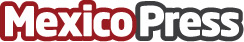 24.4 millones de mexicanos ganan menos de la mitad de lo que requiere una familia para cubrir necesidades básicasPoco más de 11 mil pesos al mes requiere una familia en México para cubrir sus necesidades básicas, el problema es que 24.4 millones de personas ganan menos de la mitad, de acuerdo a datos de el diario El Universal.

Datos de contacto:Nota de prensa publicada en: https://www.mexicopress.com.mx/24-4-millones-de-mexicanos-ganan-menos-de-la_1 Categorías: Nacional Finanzas Nayarit http://www.mexicopress.com.mx